§8054.  Emergency rulemaking1.  Emergency.  If the agency finds that immediate adoption of a rule by procedures other than those set forth in sections 8052 and 8053 is necessary to avoid an immediate threat to public health, safety or general welfare, it may modify those procedures to the minimum extent required to enable adoption of rules designed to mitigate or alleviate the threat found. Emergency rules shall be subject to the requirements of section 8056.[PL 1977, c. 551, §3 (NEW).]2.  Agency findings.  Any emergency rule must include, with specificity, the agency's findings with respect to the existence of an emergency, including any modifications of procedures, and such findings are subject to judicial review under section 8058.  Such findings must be included in the basis statement for any adopted emergency rule in a section labeled "findings of emergency."  No emergency may be found to exist when the primary cause of the emergency is delay caused by the agency involved.[PL 2011, c. 244, §1 (AMD).]3.  Emergency period.  Any emergency rule shall be effective only for 90 days, or any lesser period of time specified in an enabling statute or in the emergency rule. After the expiration of the emergency period, such rule shall not thereafter be adopted except in the manner provided by section 8052.[PL 1977, c. 551, §3 (NEW).]4.  Fiscal impact; curtailment orders.  An emergency rule adopted in whole or in part to satisfy the requirements of a temporary curtailment order by the Governor under section 1668 must include a specification of the dollar amount of curtailed funds attributable to each change adopted in the rule.[PL 2011, c. 244, §2 (NEW).]SECTION HISTORYPL 1977, c. 551, §3 (NEW). PL 1979, c. 425, §6 (AMD). PL 2007, c. 581, §4 (AMD). PL 2011, c. 244, §§1, 2 (AMD). The State of Maine claims a copyright in its codified statutes. If you intend to republish this material, we require that you include the following disclaimer in your publication:All copyrights and other rights to statutory text are reserved by the State of Maine. The text included in this publication reflects changes made through the First Regular Session and the First Special Session of the131st Maine Legislature and is current through November 1, 2023
                    . The text is subject to change without notice. It is a version that has not been officially certified by the Secretary of State. Refer to the Maine Revised Statutes Annotated and supplements for certified text.
                The Office of the Revisor of Statutes also requests that you send us one copy of any statutory publication you may produce. Our goal is not to restrict publishing activity, but to keep track of who is publishing what, to identify any needless duplication and to preserve the State's copyright rights.PLEASE NOTE: The Revisor's Office cannot perform research for or provide legal advice or interpretation of Maine law to the public. If you need legal assistance, please contact a qualified attorney.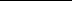 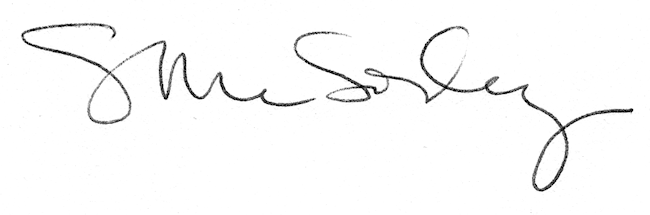 